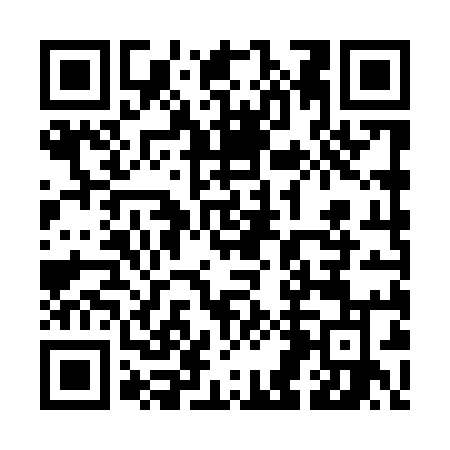 Ramadan times for Przedborow, PolandMon 11 Mar 2024 - Wed 10 Apr 2024High Latitude Method: Angle Based RulePrayer Calculation Method: Muslim World LeagueAsar Calculation Method: HanafiPrayer times provided by https://www.salahtimes.comDateDayFajrSuhurSunriseDhuhrAsrIftarMaghribIsha11Mon4:194:196:1011:583:515:465:467:3112Tue4:164:166:0811:583:525:485:487:3313Wed4:144:146:0611:573:545:505:507:3514Thu4:114:116:0411:573:555:525:527:3715Fri4:094:096:0111:573:575:535:537:3916Sat4:064:065:5911:563:585:555:557:4117Sun4:044:045:5711:563:595:575:577:4318Mon4:014:015:5411:564:015:585:587:4519Tue3:593:595:5211:564:026:006:007:4720Wed3:563:565:5011:554:036:026:027:4921Thu3:543:545:4811:554:056:036:037:5122Fri3:513:515:4511:554:066:056:057:5323Sat3:483:485:4311:544:076:076:077:5524Sun3:463:465:4111:544:096:086:087:5725Mon3:433:435:3811:544:106:106:107:5926Tue3:403:405:3611:544:116:126:128:0127Wed3:383:385:3411:534:136:146:148:0328Thu3:353:355:3211:534:146:156:158:0529Fri3:323:325:2911:534:156:176:178:0730Sat3:293:295:2711:524:166:196:198:0931Sun4:274:276:2512:525:187:207:209:111Mon4:244:246:2312:525:197:227:229:132Tue4:214:216:2012:515:207:247:249:163Wed4:184:186:1812:515:217:257:259:184Thu4:154:156:1612:515:227:277:279:205Fri4:124:126:1412:515:247:297:299:226Sat4:104:106:1112:505:257:307:309:247Sun4:074:076:0912:505:267:327:329:278Mon4:044:046:0712:505:277:347:349:299Tue4:014:016:0512:495:287:357:359:3110Wed3:583:586:0212:495:307:377:379:34